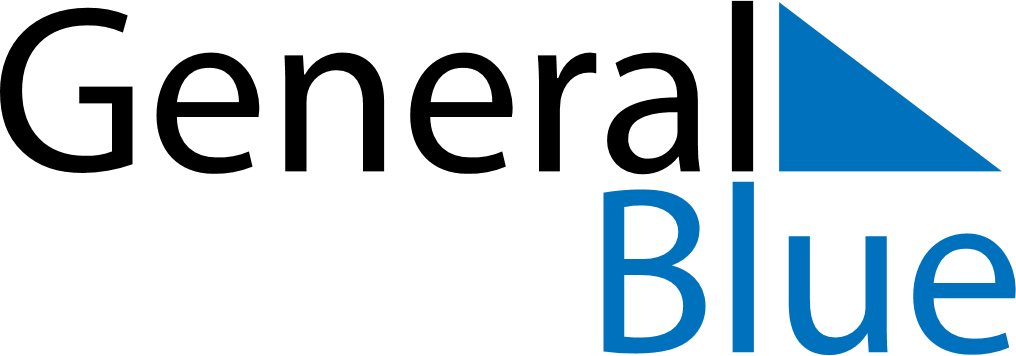 July 2024July 2024July 2024July 2024July 2024July 2024Artigas, Artigas, UruguayArtigas, Artigas, UruguayArtigas, Artigas, UruguayArtigas, Artigas, UruguayArtigas, Artigas, UruguayArtigas, Artigas, UruguaySunday Monday Tuesday Wednesday Thursday Friday Saturday 1 2 3 4 5 6 Sunrise: 7:43 AM Sunset: 5:56 PM Daylight: 10 hours and 12 minutes. Sunrise: 7:43 AM Sunset: 5:56 PM Daylight: 10 hours and 13 minutes. Sunrise: 7:43 AM Sunset: 5:56 PM Daylight: 10 hours and 13 minutes. Sunrise: 7:43 AM Sunset: 5:57 PM Daylight: 10 hours and 14 minutes. Sunrise: 7:43 AM Sunset: 5:57 PM Daylight: 10 hours and 14 minutes. Sunrise: 7:43 AM Sunset: 5:58 PM Daylight: 10 hours and 15 minutes. 7 8 9 10 11 12 13 Sunrise: 7:42 AM Sunset: 5:58 PM Daylight: 10 hours and 15 minutes. Sunrise: 7:42 AM Sunset: 5:59 PM Daylight: 10 hours and 16 minutes. Sunrise: 7:42 AM Sunset: 5:59 PM Daylight: 10 hours and 17 minutes. Sunrise: 7:42 AM Sunset: 6:00 PM Daylight: 10 hours and 17 minutes. Sunrise: 7:42 AM Sunset: 6:00 PM Daylight: 10 hours and 18 minutes. Sunrise: 7:41 AM Sunset: 6:01 PM Daylight: 10 hours and 19 minutes. Sunrise: 7:41 AM Sunset: 6:01 PM Daylight: 10 hours and 20 minutes. 14 15 16 17 18 19 20 Sunrise: 7:41 AM Sunset: 6:02 PM Daylight: 10 hours and 20 minutes. Sunrise: 7:41 AM Sunset: 6:02 PM Daylight: 10 hours and 21 minutes. Sunrise: 7:40 AM Sunset: 6:03 PM Daylight: 10 hours and 22 minutes. Sunrise: 7:40 AM Sunset: 6:03 PM Daylight: 10 hours and 23 minutes. Sunrise: 7:39 AM Sunset: 6:04 PM Daylight: 10 hours and 24 minutes. Sunrise: 7:39 AM Sunset: 6:04 PM Daylight: 10 hours and 25 minutes. Sunrise: 7:39 AM Sunset: 6:05 PM Daylight: 10 hours and 26 minutes. 21 22 23 24 25 26 27 Sunrise: 7:38 AM Sunset: 6:06 PM Daylight: 10 hours and 27 minutes. Sunrise: 7:38 AM Sunset: 6:06 PM Daylight: 10 hours and 28 minutes. Sunrise: 7:37 AM Sunset: 6:07 PM Daylight: 10 hours and 29 minutes. Sunrise: 7:37 AM Sunset: 6:07 PM Daylight: 10 hours and 30 minutes. Sunrise: 7:36 AM Sunset: 6:08 PM Daylight: 10 hours and 31 minutes. Sunrise: 7:35 AM Sunset: 6:08 PM Daylight: 10 hours and 33 minutes. Sunrise: 7:35 AM Sunset: 6:09 PM Daylight: 10 hours and 34 minutes. 28 29 30 31 Sunrise: 7:34 AM Sunset: 6:10 PM Daylight: 10 hours and 35 minutes. Sunrise: 7:33 AM Sunset: 6:10 PM Daylight: 10 hours and 36 minutes. Sunrise: 7:33 AM Sunset: 6:11 PM Daylight: 10 hours and 38 minutes. Sunrise: 7:32 AM Sunset: 6:11 PM Daylight: 10 hours and 39 minutes. 